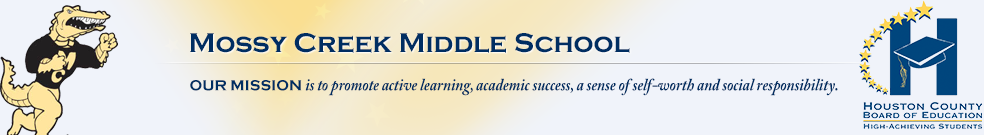 GATOR BANDTerry Bragg, Director of Bands                         terry.bragg@hcbe.net(478)456-3219SyllabusThe Mossy Creek Middle School Gator Band offers a three year Standards based instrumental music education program that will prepare your child to perform in a high school level band program. We will use the semester grading system outlined in the Mossy Creek Middle School teacher handbook.Grade                 6th            7th              8thMajor                     40%            40%              40% Minor                    30%             30%              30% Daily                      25%             20%              15% Final                         5%            10%               15% *Major tests and the final exam will include playing tests from the essential elements book 1 or 2, major scales, sight reading examples, a tone production assessment, excerpts from music to be performed. For now all public performances are TBA.  We will plan to record performances in the band room and place on school media.*Minor tests will include written music theory work handed in class and a culmination of a daily participation grade.  Every two weeks, the daily grade that your child receives for bringing his or her   instrument and materials (book, folder, music) will be accumulated into one minor test grade.  That’s how important participation, effort and discipline are in the learning of how to play an instrument in an ensemble.*Daily grades will be entered as a “0” if your child does not bring his or her instrument and materials   to class, and a “100” if your child has them.  This will start in September for 6th graders and August 10th for 7th and 8th graders. The first time your child forgets the instrument, a “0” will not be recorded in the grade book.  If your child cannot participate due to health reasons, please call, text, email or send a note with them, and your child will be excused.